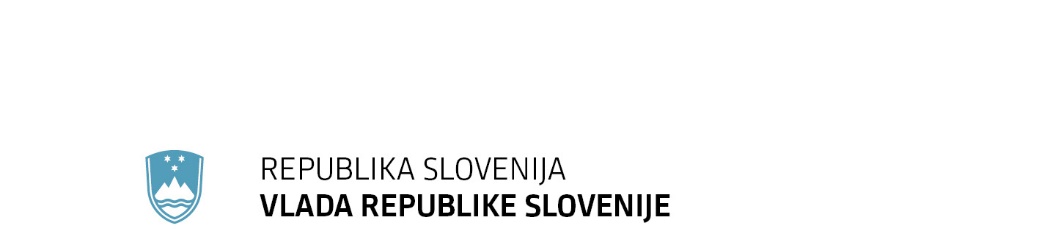 Gregorčičeva 20–25, Sl-1001 Ljubljana	T: +386 1 478 1000 	F: +386 1 478 1607	E: gp.gs@gov.si	http://www.vlada.si/Številka: 	…………………..Datum: 	…………………….Na podlagi 5. odstavka 31. člena Zakona o izvrševanju proračunov Republike Slovenije za leti 2018 in 2019 (Uradni list RS, št. 71/17) je Vlada Republike Slovenije na … seji, dne ………sprejela naslednji 		s k l e p:V veljavnem Načrtu razvojnih programov 2018 - 2021 se skladno s podatki iz priložene tabele spreminja izhodiščna vrednost projekta št. 3130-18-0008 »Arbitraža - finančna pomoč za nakup nepremičnine«.                                                                                        mag. Lilijana Kozlovič                                                                      	       GENERALNA SEKRETARKASKLEP PREJMEJO:Ministrstvo za javno upravo, Direktorat za stvarno premoženje, gp.mju@gov.si (zadeva številka 021-7/2018),Ministrstvo za finance, Župančičeva 3, 1000 Ljubljana,Generalni sekretariat Vlade RS, Sektor za podporo dela KAZIPRILOGA 3: ObrazložitevArbitražno sodišče v Haagu je v skladu s pravili in načeli mednarodnega prava 29. junija 2017 razglasilo Končno razsodbo v arbitraži med Republiko Slovenijo in Republiko Hrvaško glede določitve meje na kopnem in morju med državama (v nadaljnjem besedilu: razsodba), v kateri je določilo potek meje med Republiko Slovenijo in Republiko Hrvaško na kopnem in morju ter v skladu z načeli pravičnosti in dobrososedskih odnosov za dosego poštene in pravične odločitve, upoštevajoč vse upoštevne okoliščine, določilo stik Republike Slovenije z odprtim morjem in režim za uporabo ustreznih morskih območij. V tretjem odstavku 7. člena arbitražnega sporazuma je določeno, da pogodbenici v šestih mesecih po sprejetju razsodbe storita vse potrebno za njeno izvršitev, vključno s spremembo notranje zakonodaje, če je to potrebno.Vlada Republike Slovenije je na 141. redni seji dne 29. junija 2017 sprejela sklep, s katerim se je zavezala, da bo namenila posebno skrb izvršitvi razsodbe, zlasti pa prebivalstvu v obmejnem pasu, ki jih razsodba neposredno zadeva. Enako je Odbor Državnega zbora Republike Slovenije za zunanjo politiko v izjavi za javnost po 57. nujni seji, ki je potekala 29. junija 2017, poudaril, da je treba pri izvršitvi razsodbe posebno skrb nameniti prebivalcem v obmejnem pasu, ki jih razsodba neposredno zadeva.Predstavniki vlade so 29. junija 2017 neposredno po razglasitvi razsodbe obiskali prebivalce ob meji in jih seznanili z vsebino razsodbe ter zagotovili, da bodo tisti, ki bodo ostali na ozemlju, ki na podlagi razsodbe ni več ozemlje Republike Slovenije, lahko ohranili vse pravice, če bodo to želeli, in da ne bo zaradi tega nihče v slabšem položaju, zaradi česar se je predlagalo sprejetje zakona.Zaradi zgoraj navedenega stanja kot posledica razsodbe Arbitražnega sodišča se je Vlada Republike Slovenije odločila za pripravo zakona, ki bo urejal nastalo situacijo in reševal nastala vprašanja. Državni zbor pa je predlog zakona potrdil. Zakona o ureditvi določenih vprašanj zaradi končne razsodbe arbitražnega sodišča na podlagi Arbitražnega sporazuma med Vlado Republike Slovenije in Vlado Republike Hrvaške (ZUVRAS oziroma zakon) je bil objavljen v Uradnem listu RS, št. 69/17, dne 08.12.2017.Cilj predloga zakona je bil, da se zaradi razsodbe uredi ohranitev določenih pravic državljanov Republike Slovenije in določi nekatere nove pravice. Zakon velja za državljane Republike Slovenije, ki so na dan pred razglasitvijo razsodbe, to je dne 28.06.2017 imeli stalno prebivališče oziroma so dejansko prebivali v nepremičnini na ozemlju, ki na podlagi razsodbe ni več del ozemlja Republike Slovenije.Namen zakona je zlasti olajšati življenje ob meji živečih ljudi, ki jih je razsodba prizadela tako, da zaradi nje ne bi imeli manj pravic, ki so jih pred tem uživali.Ob razglasitvi razsodbe so (nekateri) prebivalci tega območja izrazili svojo voljo, da želijo dejansko prebivati v Republiki Sloveniji, kar ima za posledico spremembo kraja prebivališča, in so prosili za pomoč pri pridobitvi nepremičnine v last na območju Republike Slovenije. Republika Slovenija je zaradi nastopa teh objektivnih okoliščin, na katere te osebe niso imele nikakršnega vpliva, sprejela odločitev, da se jim zagotovi, da še naprej uživajo enak pravni položaj kot do sedaj, ko sta njihova lastnina in prebivališče bila del ozemlja Republike Slovenije. Slednje je mogoče uresničiti le tako, da se takšnim osebam nudi ustrezna finančna pomoč, ki jim bo pripomogla k nakupu nepremičnine v Republiki Sloveniji in s tem uresničitvi njihove volje po izbiri nepremičnine in s tem prebivališča v Republiki Sloveniji.Tako med poglavitne rešitve zakona spada tudi pravica do finančne pomoči za nakup nepremičnine v Republiki Sloveniji ki je opredeljena v 17. členu ZUVRAS. Zakon vsebuje določbe, ki natančneje opredeljujejo pogoje za dodelitev finančne pomoči za nakup nepremičnine v Republiki Sloveniji. Državljan Republike Slovenije, ki je bil 28. junija 2017 lastnik, solastnik oziroma skupni lastnik ali najemnik nepremičnine na ozemlju, ki na podlagi razsodbe ni več del ozemlja Republike Slovenije, in je imel na naslovu te nepremičnine prijavljeno stalno prebivališče ali je v njej dejansko prebival, je upravičen do finančne pomoči za nakup nepremičnine v Republiki Sloveniji. Do finančne pomoči je upravičen tudi državljan Republike Slovenije, ki je nepremičnino iz prejšnjega stavka podedoval, če je imel na njenem naslovu 28. junija 2017 prijavljeno stalno prebivališče ali je v njej takrat dejansko prebival. Z upravičenci iz prvega stavka tega odstavka je izenačen tudi imetnik služnosti stanovanja in druga oseba, ki prebiva v stanovanju na podlagi primerljivega pravnega razmerja, če je državljan Republike Slovenije in izpolnjuje druge pogoje iz prvega stavka tega odstavka.Višina finančne pomoči iz prejšnjega odstavka se določi glede na število oseb, državljanov Republike Slovenije, ki so imeli na naslovu nepremičnine iz prejšnjega odstavka 28. junija 2017 prijavljeno stalno prebivališče ali so v njej dejansko prebivali, in oseb, ki so se tem osebam rodile v 300 dneh po 28. juniju 2017, in za katere upravičenec iz prejšnjega odstavka izjavi, da se bodo skupaj z njim preselile v nepremičnino v Republiki Sloveniji, na način, da se vsaka oseba pri določitvi višine finančne pomoči upošteva le enkrat. Upravičenca, ki sta v zakonski zvezi ali zunajzakonski skupnosti, in upravičenci, ki bodo kupili isto nepremičnino v Republiki Sloveniji, morajo vložiti skupno vlogo. Upravičenci, ki vložijo skupno vlogo, so upravičeni do enega zneska finančne pomoči.Finančna pomoč je torej namenjena prav temu, da se osebam z nakupom nepremičnine v Republiki Sloveniji njihov pravni položaj ne spremeni oziroma se jim še naprej omogoči, da živijo (kot do sedaj) v Republiki Sloveniji. Finančna pomoč je določena v višini, ki praviloma ne zagotavlja zadostnih finančnih sredstev za nakup nove nepremičnine, ampak dejansko pomeni le pomoč pri nakupu nove nepremičnine, preostanek sredstev za nakup nepremičnine pa bo moral prispevati upravičenec sam, bodisi iz lastnih prihrankov, bodisi iz sredstev od prodaje nepremičnine, ki leži na ozemlju, ki je postalo del ozemlja Republike Hrvaške, ali pa z drugimi sredstvi. Ravno zaradi takšne določitve višine finančne pomoči se kot pogoj za njeno pridobitev ne zahteva odpoved ali prenos lastninske pravice na takšni nepremičnini na Republiko Slovenijo.Višina finančne pomoči za nakup nepremičnine v Republiki Sloveniji, je določena glede na:število članov gospodinjstva,površinske normative za dodelitev neprofitnih stanovanj v najem glede na število članov   gospodinjstva,povprečne tržne cene nepremičnine za določeno velikost.Vlada Republike Slovenije je s sklepom številka 41013-16/2018/3 z dne 20.03.2018:V veljavni Načrt razvojnih programov 2018–2021 uvrstila nov projekt št. 3130-18-0008 »Arbitraža – finančna pomoč za nakup nepremičnine«, za katerega je iz tekoče proračunske rezerve zagotovila sredstva v višini 1.502.450,00 EUR.Vloga za dodelitev finančne pomoči se vloži v enem letu od začetka uporabe zakona. O vlogi odloča MJU. Upravičenci zaradi ekonomičnosti postopka vloge praviloma vlagajo pri upravnih enotah z območja njihovega stalnega prebivališča ali dejanskega prebivališča.V skladu z določili ZUP je rok za izdajo odločbe en mesec od prejema popolne vloge, v primeru izvedbe posebnega ugotovitvenega postopka pa dva meseca od prejema popolne vloge.MJU izplača finančno pomoč v 30 dneh po pravnomočnosti odločbe.Na podlagi prispelih vlog in utemeljeno pričakovanih bodočih vlog, ki so in, ki še bodo na Ministrstvo za javno upravo (MJU) prispele po uveljavitvi ZUVRAS, finančna sredstva v višini 1.502.450,00 EUR, ki so že bila zagotovljena, ne bodo zadoščala za plačilo na podlagi prispelih vlog in utemeljeno pričakovanih bodočih vlog. Zaradi navedenega je potrebno zagotoviti dodatna finančna sredstva v višini 500.000,00 EUR iz proračunske rezerve pri Ministrstvu za finance.MJU je do 11.06.2018 prejelo skupaj 32 vlog, ki se nanašajo na 84 oseb in znašajo skupaj v višini 2.378.250,00 EUR (UE Ljutomer: 6, UE Metlika: 6, UE Piran: 20).Vložene vloge glede na status upravičenca do nepremičnine zaradi katere je ali naj bi bil upravičen do finančne pomoči za nakup nepremičnine v Republiki Sloveniji: lastnik: 16, uporabnik: 16.Vložene vloge glede na število gospodinjstva – družinskih članov: ena oseba 45.300 eurov (9), dve osebi 67.950 eurov (7), 	tri osebe 83.050 eurov (6), štiri osebe 98.150 eurov (8), 	pet oseb 113.250 eurov (1), šest oseb 128.350 eurov (1).Skupaj je bilo do 11.06.2018 izdanih 22 odločb, od tega je pravnomočnih 18 odločb, izplačila so bila izvršena na podlagi 12 vlog, izplačila na podlagi 4 vlog bodo izvršena do konca meseca junija 2018.Sprožen je 1 upravni spor zoper v celoti zavrnjeno odločbo.Skupaj je bilo do 11.06.2018 vloženih 32 vlog, skupna višina finančne pomoči za nakup nepremičnine v Republiki Sloveniji na podlagi vloženih vlog pa znaša 2.378.250,00 EUR. Do 11.06.2018 je bilo odločeno v 22 zadevah, ki se nanašajo na 64 oseb in znašajo skupaj v višini 1.487.350,00 EUR:v celoti zavrnjeno (razlog je status nepremičnine): 2 vlogi (1 UE Ljutomer in 1 UE Metlika),umaknjeno: 2 vlogi (UE Piran),v celoti ugodeno: 14 vlogam (3 UE Metlika, 2 UE Ljutomer in 9 UE Piran),delno ugodeno (zavrnjeno v delu, ki se nanaša na osebo, ki je državljan RH, ali umik vloge glede določene osebe): 4 vlogam (2 UE Ljutomer in 2 UE Metlika).Na odločitev čaka še 10 vlog, ki so v postopku preverjanja podatkov glede nepremičnine pri MZZ, izvajanju posebnih ugotovitvenih postopkov ugotavljanja dejanskega prebivališča pri pristojnih UE, preverjanju podatkov pri drugih državnih organih (CSD, ZZZS, ZPIZ, UE), ter izvajanju postopka ugotavljanja izpolnjevanja pogojev z vidika stalnega prebivališča kot ga določa zakon o prijavi prebivališča pri pristojnih UE, in za izplačilo na podlagi katerih finančna sredstva še niso zagotovljena.Znesek vseh vloženih vlog je 2.378.250,00 EUR, znesek na podlagi že izdanih odločb je  1.487.350,00 EUR, znesek izvedenih izplačil na podlagi pravnomočnih odločb je 1.185.350,00 EUR, do konca junija 2018 pa bo na podlagi pravnomočnih odločb izplačanih še 302.000,00 EUR.Glede na dosedanjo dinamiko vlaganja vlog, ter glede na trajanje postopkov ocenjujemo, da bodo izplačila zapadla v leto 2018 sicer do 31.12.2018. Glede na zagotovljena sredstva v višini 1.502.450,00 EUR in potrebna sredstva za izplačila na podlagi že vloženih in predvidenih bodočih vlog, je za namen izplačila »Arbitraža - finančna pomoč za nakup nepremičnine« v letu 2018, potrebno zagotoviti dodatna sredstva v višini 500.000,00 EUR.  REPUBLIKA SLOVENIJA               MinIstrstvo za  JAVNO UPRAVO                     Tržaška cesta 21, 1000 Ljubljana	   T: 01 478 85 02	      E: gp.mju@gov.si	    www.mju.gov.si  REPUBLIKA SLOVENIJA               MinIstrstvo za  JAVNO UPRAVO                     Tržaška cesta 21, 1000 Ljubljana	   T: 01 478 85 02	      E: gp.mju@gov.si	    www.mju.gov.siŠtevilka: 021-7/2018/32Številka: 021-7/2018/32Ljubljana, 21.06.2018Ljubljana, 21.06.2018GENERALNI SEKRETARIAT VLADE REPUBLIKE SLOVENIJEgp.gs@gov.siGENERALNI SEKRETARIAT VLADE REPUBLIKE SLOVENIJEgp.gs@gov.siZADEVA: Predlog za spremembo izhodiščne vrednosti za dokončanje projekta št. 3130-18-0008 z nazivom »Arbitraža - finančna pomoč za nakup nepremičnine«, v Načrtu razvojnih programov 2018 - 2021 – predlog za obravnavo ZADEVA: Predlog za spremembo izhodiščne vrednosti za dokončanje projekta št. 3130-18-0008 z nazivom »Arbitraža - finančna pomoč za nakup nepremičnine«, v Načrtu razvojnih programov 2018 - 2021 – predlog za obravnavo ZADEVA: Predlog za spremembo izhodiščne vrednosti za dokončanje projekta št. 3130-18-0008 z nazivom »Arbitraža - finančna pomoč za nakup nepremičnine«, v Načrtu razvojnih programov 2018 - 2021 – predlog za obravnavo ZADEVA: Predlog za spremembo izhodiščne vrednosti za dokončanje projekta št. 3130-18-0008 z nazivom »Arbitraža - finančna pomoč za nakup nepremičnine«, v Načrtu razvojnih programov 2018 - 2021 – predlog za obravnavo 1. Predlog sklepov vlade:1. Predlog sklepov vlade:1. Predlog sklepov vlade:1. Predlog sklepov vlade:Na podlagi 5. odstavka 31. člena Zakona o izvrševanju proračunov Republike Slovenije za leti 2018 in 2019 (Uradni list RS, št. 71/17) je Vlada Republike Slovenije na … seji, dne ………sprejela naslednji 		s k l e p:V veljavnem Načrtu razvojnih programov 2018 - 2021 se skladno s podatki iz priložene tabele spreminja izhodiščna vrednost projekta št. 3130-18-0008 »Arbitraža - finančna pomoč za nakup nepremičnine«.                                                                                        mag. Lilijana Kozlovič                                                                      	       GENERALNA SEKRETARKASKLEP PREJMEJO:Ministrstvo za javno upravo, Direktorat za stvarno premoženje, gp.mju@gov.si (zadeva številka 021-7/2018),Ministrstvo za finance, Župančičeva 3, 1000 Ljubljana,Generalni sekretariat Vlade RS, Sektor za podporo dela KAZINa podlagi 5. odstavka 31. člena Zakona o izvrševanju proračunov Republike Slovenije za leti 2018 in 2019 (Uradni list RS, št. 71/17) je Vlada Republike Slovenije na … seji, dne ………sprejela naslednji 		s k l e p:V veljavnem Načrtu razvojnih programov 2018 - 2021 se skladno s podatki iz priložene tabele spreminja izhodiščna vrednost projekta št. 3130-18-0008 »Arbitraža - finančna pomoč za nakup nepremičnine«.                                                                                        mag. Lilijana Kozlovič                                                                      	       GENERALNA SEKRETARKASKLEP PREJMEJO:Ministrstvo za javno upravo, Direktorat za stvarno premoženje, gp.mju@gov.si (zadeva številka 021-7/2018),Ministrstvo za finance, Župančičeva 3, 1000 Ljubljana,Generalni sekretariat Vlade RS, Sektor za podporo dela KAZINa podlagi 5. odstavka 31. člena Zakona o izvrševanju proračunov Republike Slovenije za leti 2018 in 2019 (Uradni list RS, št. 71/17) je Vlada Republike Slovenije na … seji, dne ………sprejela naslednji 		s k l e p:V veljavnem Načrtu razvojnih programov 2018 - 2021 se skladno s podatki iz priložene tabele spreminja izhodiščna vrednost projekta št. 3130-18-0008 »Arbitraža - finančna pomoč za nakup nepremičnine«.                                                                                        mag. Lilijana Kozlovič                                                                      	       GENERALNA SEKRETARKASKLEP PREJMEJO:Ministrstvo za javno upravo, Direktorat za stvarno premoženje, gp.mju@gov.si (zadeva številka 021-7/2018),Ministrstvo za finance, Župančičeva 3, 1000 Ljubljana,Generalni sekretariat Vlade RS, Sektor za podporo dela KAZINa podlagi 5. odstavka 31. člena Zakona o izvrševanju proračunov Republike Slovenije za leti 2018 in 2019 (Uradni list RS, št. 71/17) je Vlada Republike Slovenije na … seji, dne ………sprejela naslednji 		s k l e p:V veljavnem Načrtu razvojnih programov 2018 - 2021 se skladno s podatki iz priložene tabele spreminja izhodiščna vrednost projekta št. 3130-18-0008 »Arbitraža - finančna pomoč za nakup nepremičnine«.                                                                                        mag. Lilijana Kozlovič                                                                      	       GENERALNA SEKRETARKASKLEP PREJMEJO:Ministrstvo za javno upravo, Direktorat za stvarno premoženje, gp.mju@gov.si (zadeva številka 021-7/2018),Ministrstvo za finance, Župančičeva 3, 1000 Ljubljana,Generalni sekretariat Vlade RS, Sektor za podporo dela KAZI2. Predlog za obravnavo predloga zakona po nujnem ali skrajšanem postopku v državnem zboru z obrazložitvijo razlogov:2. Predlog za obravnavo predloga zakona po nujnem ali skrajšanem postopku v državnem zboru z obrazložitvijo razlogov:2. Predlog za obravnavo predloga zakona po nujnem ali skrajšanem postopku v državnem zboru z obrazložitvijo razlogov:2. Predlog za obravnavo predloga zakona po nujnem ali skrajšanem postopku v državnem zboru z obrazložitvijo razlogov:////3.a Osebe, odgovorne za strokovno pripravo in usklajenost gradiva:3.a Osebe, odgovorne za strokovno pripravo in usklajenost gradiva:3.a Osebe, odgovorne za strokovno pripravo in usklajenost gradiva:3.a Osebe, odgovorne za strokovno pripravo in usklajenost gradiva:Boris Koprivnikar, minister za javno upravoUroš Korošec, generalni direktor Direktorata za stvarno premoženjeTatjana Hudobivnik, namestnica generalnega direktorja Direktorata za stvarno premoženje, tatjana.hudobivnik@gov.siBoris Koprivnikar, minister za javno upravoUroš Korošec, generalni direktor Direktorata za stvarno premoženjeTatjana Hudobivnik, namestnica generalnega direktorja Direktorata za stvarno premoženje, tatjana.hudobivnik@gov.siBoris Koprivnikar, minister za javno upravoUroš Korošec, generalni direktor Direktorata za stvarno premoženjeTatjana Hudobivnik, namestnica generalnega direktorja Direktorata za stvarno premoženje, tatjana.hudobivnik@gov.siBoris Koprivnikar, minister za javno upravoUroš Korošec, generalni direktor Direktorata za stvarno premoženjeTatjana Hudobivnik, namestnica generalnega direktorja Direktorata za stvarno premoženje, tatjana.hudobivnik@gov.si3.b Zunanji strokovnjaki, ki so sodelovali pri pripravi dela ali celotnega gradiva:3.b Zunanji strokovnjaki, ki so sodelovali pri pripravi dela ali celotnega gradiva:3.b Zunanji strokovnjaki, ki so sodelovali pri pripravi dela ali celotnega gradiva:3.b Zunanji strokovnjaki, ki so sodelovali pri pripravi dela ali celotnega gradiva:////4. Predstavniki vlade, ki bodo sodelovali pri delu državnega zbora:4. Predstavniki vlade, ki bodo sodelovali pri delu državnega zbora:4. Predstavniki vlade, ki bodo sodelovali pri delu državnega zbora:4. Predstavniki vlade, ki bodo sodelovali pri delu državnega zbora:////5. Kratek povzetek gradiva:5. Kratek povzetek gradiva:5. Kratek povzetek gradiva:5. Kratek povzetek gradiva:Cilj Zakona o ureditvi določenih vprašanj zaradi končne razsodbe arbitražnega sodišča na podlagi Arbitražnega sporazuma med Vlado Republike Slovenije in Vlado Republike Hrvaške (ZUVRAS oziroma zakon), ki je bil objavljen v Uradnem listu RS, št. 69/17, dne 08.12.2017 je, da se zaradi razsodbe uredi ohranitev določenih pravic državljanov Republike Slovenije in določi nekatere nove pravice. Namen zakona je zlasti olajšati življenje ob meji živečih ljudi, ki jih je razsodba prizadela tako, da zaradi nje ne bi imeli manj pravic, ki so jih pred tem uživali.Namen zakona je, da se ohranijo pravice in obveznosti, ki so jih posamezniki imeli na dan pred razglasitvijo razsodbe na ozemlju, ki na podlagi razsodbe ni več del ozemlja Republike Slovenije, ter omogočiti, da se uveljavljajo posamezne pravice pod enakimi pogoji kot do sedaj tudi v prihodnje, do katerih sicer kot prebivalci tega ozemlja ne bi bili več upravičeni, ter uvedba novih upravičenj, kot so nadomestilo za nekatere pravice, ki jim zaradi drugačnega poteka meje z Republiko Hrvaško ne bi več pripadale. Pri urejanju teh vprašanj je predlagatelj upošteval načelo enake obravnave državljanov Republike Slovenije, načelo zagotavljanja največje koristi državljanov Republike Slovenije, načelo socialne države in načelo odgovornosti države.Namen zakona je tudi uresničevanje načela enake obravnave državljanov Republike Slovenije, na katerih pravice in obveznosti je vplivala razsodba, tako da se jim v čim večji meri ohranijo enake pravice, kot so jih uživali do razglasitve razsodbe, za tiste pravice, za katere so prikrajšani, pa uvaja ustrezno nadomestilo. Na podlagi načela največje koristi tistih državljanov Republike Slovenije, katerih pravice in obveznosti so se zaradi razsodbe spremenile proti njihovi volji ali jim je bila zaradi tega povzročena škoda, se zagotavlja ustrezno nadomestilo škode, brezplačno pravno svetovanje pri varovanju lastninskopravnih razmerij in pravna zaščita. Namen zakona je uresničevanje načela socialne države, kar pomeni, da posameznikom zagotavlja ohranitev enake materialne in socialne varnosti. Namen zakona izraža načelo odgovornosti države in njenih organov do državljanov.Ob razglasitvi razsodbe so (nekateri) prebivalci tega območja izrazili svojo voljo, da želijo dejansko prebivati v Republiki Sloveniji, kar ima za posledico spremembo kraja prebivališča, in so prosili za pomoč pri pridobitvi nepremičnine v last na območju Republike Slovenije. Republika Slovenija je zaradi nastopa teh objektivnih okoliščin, na katere te osebe niso imele nikakršnega vpliva, sprejela odločitev, da se jim zagotovi, da še naprej uživajo enak pravni položaj kot do sedaj, ko sta njihova lastnina in prebivališče bila del ozemlja Republike Slovenije. Slednje je mogoče uresničiti le tako, da se takšnim osebam nudi ustrezna finančna pomoč, ki jim bo pripomogla k nakupu nepremičnine v Republiki Sloveniji in s tem uresničitvi njihove volje po izbiri nepremičnine in s tem prebivališča v Republiki Sloveniji. Tako med poglavitne rešitve zakona spada tudi pravica do finančne pomoči za nakup nepremičnine v Republiki Sloveniji, ki je opredeljena v 17. členu ZUVRAS. Zakon vsebuje določbe, ki natančneje opredeljujejo pogoje za dodelitev finančne pomoči za nakup nepremičnine v Republiki Sloveniji. V šestem odstavku 17. člena ZUVRAS je določeno, da se vloga za dodelitev finančne pomoči vloži v enem letu od začetka uporabe zakona. O vlogi odloča ministrstvo, pristojno za upravo, ki izplača finančno pomoč v roku 30 dni od pravnomočnosti odločbe. Ministrstvo za javno upravo po uradni dolžnosti preverja tudi izpolnjevanje pogojev o upravičenosti pridobitve finančne pomoči.Na podlagi stanja na dan 11.06.2018 je prejetih 32 vlog, ki se nanašajo na skupaj 84 oseb in finančna sredstva v skupni višini 2.378.250,00 EUR. Glede na dosedanjo dinamiko vlaganja vlog, ter glede na trajanje postopkov ocenjujemo, da bodo izplačila zapadla v leto 2018 sicer do 31.12.2018. Glede na zagotovljena sredstva v višini 1.502.450,00 EUR in potrebna sredstva za izplačila na podlagi že vloženih in predvidenih bodočih vlog, je za namen izplačila »Arbitraža - finančna pomoč za nakup nepremičnine« v letu 2018, potrebno zagotoviti dodatna sredstva v višini 500.000,00 EUR.Cilj Zakona o ureditvi določenih vprašanj zaradi končne razsodbe arbitražnega sodišča na podlagi Arbitražnega sporazuma med Vlado Republike Slovenije in Vlado Republike Hrvaške (ZUVRAS oziroma zakon), ki je bil objavljen v Uradnem listu RS, št. 69/17, dne 08.12.2017 je, da se zaradi razsodbe uredi ohranitev določenih pravic državljanov Republike Slovenije in določi nekatere nove pravice. Namen zakona je zlasti olajšati življenje ob meji živečih ljudi, ki jih je razsodba prizadela tako, da zaradi nje ne bi imeli manj pravic, ki so jih pred tem uživali.Namen zakona je, da se ohranijo pravice in obveznosti, ki so jih posamezniki imeli na dan pred razglasitvijo razsodbe na ozemlju, ki na podlagi razsodbe ni več del ozemlja Republike Slovenije, ter omogočiti, da se uveljavljajo posamezne pravice pod enakimi pogoji kot do sedaj tudi v prihodnje, do katerih sicer kot prebivalci tega ozemlja ne bi bili več upravičeni, ter uvedba novih upravičenj, kot so nadomestilo za nekatere pravice, ki jim zaradi drugačnega poteka meje z Republiko Hrvaško ne bi več pripadale. Pri urejanju teh vprašanj je predlagatelj upošteval načelo enake obravnave državljanov Republike Slovenije, načelo zagotavljanja največje koristi državljanov Republike Slovenije, načelo socialne države in načelo odgovornosti države.Namen zakona je tudi uresničevanje načela enake obravnave državljanov Republike Slovenije, na katerih pravice in obveznosti je vplivala razsodba, tako da se jim v čim večji meri ohranijo enake pravice, kot so jih uživali do razglasitve razsodbe, za tiste pravice, za katere so prikrajšani, pa uvaja ustrezno nadomestilo. Na podlagi načela največje koristi tistih državljanov Republike Slovenije, katerih pravice in obveznosti so se zaradi razsodbe spremenile proti njihovi volji ali jim je bila zaradi tega povzročena škoda, se zagotavlja ustrezno nadomestilo škode, brezplačno pravno svetovanje pri varovanju lastninskopravnih razmerij in pravna zaščita. Namen zakona je uresničevanje načela socialne države, kar pomeni, da posameznikom zagotavlja ohranitev enake materialne in socialne varnosti. Namen zakona izraža načelo odgovornosti države in njenih organov do državljanov.Ob razglasitvi razsodbe so (nekateri) prebivalci tega območja izrazili svojo voljo, da želijo dejansko prebivati v Republiki Sloveniji, kar ima za posledico spremembo kraja prebivališča, in so prosili za pomoč pri pridobitvi nepremičnine v last na območju Republike Slovenije. Republika Slovenija je zaradi nastopa teh objektivnih okoliščin, na katere te osebe niso imele nikakršnega vpliva, sprejela odločitev, da se jim zagotovi, da še naprej uživajo enak pravni položaj kot do sedaj, ko sta njihova lastnina in prebivališče bila del ozemlja Republike Slovenije. Slednje je mogoče uresničiti le tako, da se takšnim osebam nudi ustrezna finančna pomoč, ki jim bo pripomogla k nakupu nepremičnine v Republiki Sloveniji in s tem uresničitvi njihove volje po izbiri nepremičnine in s tem prebivališča v Republiki Sloveniji. Tako med poglavitne rešitve zakona spada tudi pravica do finančne pomoči za nakup nepremičnine v Republiki Sloveniji, ki je opredeljena v 17. členu ZUVRAS. Zakon vsebuje določbe, ki natančneje opredeljujejo pogoje za dodelitev finančne pomoči za nakup nepremičnine v Republiki Sloveniji. V šestem odstavku 17. člena ZUVRAS je določeno, da se vloga za dodelitev finančne pomoči vloži v enem letu od začetka uporabe zakona. O vlogi odloča ministrstvo, pristojno za upravo, ki izplača finančno pomoč v roku 30 dni od pravnomočnosti odločbe. Ministrstvo za javno upravo po uradni dolžnosti preverja tudi izpolnjevanje pogojev o upravičenosti pridobitve finančne pomoči.Na podlagi stanja na dan 11.06.2018 je prejetih 32 vlog, ki se nanašajo na skupaj 84 oseb in finančna sredstva v skupni višini 2.378.250,00 EUR. Glede na dosedanjo dinamiko vlaganja vlog, ter glede na trajanje postopkov ocenjujemo, da bodo izplačila zapadla v leto 2018 sicer do 31.12.2018. Glede na zagotovljena sredstva v višini 1.502.450,00 EUR in potrebna sredstva za izplačila na podlagi že vloženih in predvidenih bodočih vlog, je za namen izplačila »Arbitraža - finančna pomoč za nakup nepremičnine« v letu 2018, potrebno zagotoviti dodatna sredstva v višini 500.000,00 EUR.Cilj Zakona o ureditvi določenih vprašanj zaradi končne razsodbe arbitražnega sodišča na podlagi Arbitražnega sporazuma med Vlado Republike Slovenije in Vlado Republike Hrvaške (ZUVRAS oziroma zakon), ki je bil objavljen v Uradnem listu RS, št. 69/17, dne 08.12.2017 je, da se zaradi razsodbe uredi ohranitev določenih pravic državljanov Republike Slovenije in določi nekatere nove pravice. Namen zakona je zlasti olajšati življenje ob meji živečih ljudi, ki jih je razsodba prizadela tako, da zaradi nje ne bi imeli manj pravic, ki so jih pred tem uživali.Namen zakona je, da se ohranijo pravice in obveznosti, ki so jih posamezniki imeli na dan pred razglasitvijo razsodbe na ozemlju, ki na podlagi razsodbe ni več del ozemlja Republike Slovenije, ter omogočiti, da se uveljavljajo posamezne pravice pod enakimi pogoji kot do sedaj tudi v prihodnje, do katerih sicer kot prebivalci tega ozemlja ne bi bili več upravičeni, ter uvedba novih upravičenj, kot so nadomestilo za nekatere pravice, ki jim zaradi drugačnega poteka meje z Republiko Hrvaško ne bi več pripadale. Pri urejanju teh vprašanj je predlagatelj upošteval načelo enake obravnave državljanov Republike Slovenije, načelo zagotavljanja največje koristi državljanov Republike Slovenije, načelo socialne države in načelo odgovornosti države.Namen zakona je tudi uresničevanje načela enake obravnave državljanov Republike Slovenije, na katerih pravice in obveznosti je vplivala razsodba, tako da se jim v čim večji meri ohranijo enake pravice, kot so jih uživali do razglasitve razsodbe, za tiste pravice, za katere so prikrajšani, pa uvaja ustrezno nadomestilo. Na podlagi načela največje koristi tistih državljanov Republike Slovenije, katerih pravice in obveznosti so se zaradi razsodbe spremenile proti njihovi volji ali jim je bila zaradi tega povzročena škoda, se zagotavlja ustrezno nadomestilo škode, brezplačno pravno svetovanje pri varovanju lastninskopravnih razmerij in pravna zaščita. Namen zakona je uresničevanje načela socialne države, kar pomeni, da posameznikom zagotavlja ohranitev enake materialne in socialne varnosti. Namen zakona izraža načelo odgovornosti države in njenih organov do državljanov.Ob razglasitvi razsodbe so (nekateri) prebivalci tega območja izrazili svojo voljo, da želijo dejansko prebivati v Republiki Sloveniji, kar ima za posledico spremembo kraja prebivališča, in so prosili za pomoč pri pridobitvi nepremičnine v last na območju Republike Slovenije. Republika Slovenija je zaradi nastopa teh objektivnih okoliščin, na katere te osebe niso imele nikakršnega vpliva, sprejela odločitev, da se jim zagotovi, da še naprej uživajo enak pravni položaj kot do sedaj, ko sta njihova lastnina in prebivališče bila del ozemlja Republike Slovenije. Slednje je mogoče uresničiti le tako, da se takšnim osebam nudi ustrezna finančna pomoč, ki jim bo pripomogla k nakupu nepremičnine v Republiki Sloveniji in s tem uresničitvi njihove volje po izbiri nepremičnine in s tem prebivališča v Republiki Sloveniji. Tako med poglavitne rešitve zakona spada tudi pravica do finančne pomoči za nakup nepremičnine v Republiki Sloveniji, ki je opredeljena v 17. členu ZUVRAS. Zakon vsebuje določbe, ki natančneje opredeljujejo pogoje za dodelitev finančne pomoči za nakup nepremičnine v Republiki Sloveniji. V šestem odstavku 17. člena ZUVRAS je določeno, da se vloga za dodelitev finančne pomoči vloži v enem letu od začetka uporabe zakona. O vlogi odloča ministrstvo, pristojno za upravo, ki izplača finančno pomoč v roku 30 dni od pravnomočnosti odločbe. Ministrstvo za javno upravo po uradni dolžnosti preverja tudi izpolnjevanje pogojev o upravičenosti pridobitve finančne pomoči.Na podlagi stanja na dan 11.06.2018 je prejetih 32 vlog, ki se nanašajo na skupaj 84 oseb in finančna sredstva v skupni višini 2.378.250,00 EUR. Glede na dosedanjo dinamiko vlaganja vlog, ter glede na trajanje postopkov ocenjujemo, da bodo izplačila zapadla v leto 2018 sicer do 31.12.2018. Glede na zagotovljena sredstva v višini 1.502.450,00 EUR in potrebna sredstva za izplačila na podlagi že vloženih in predvidenih bodočih vlog, je za namen izplačila »Arbitraža - finančna pomoč za nakup nepremičnine« v letu 2018, potrebno zagotoviti dodatna sredstva v višini 500.000,00 EUR.Cilj Zakona o ureditvi določenih vprašanj zaradi končne razsodbe arbitražnega sodišča na podlagi Arbitražnega sporazuma med Vlado Republike Slovenije in Vlado Republike Hrvaške (ZUVRAS oziroma zakon), ki je bil objavljen v Uradnem listu RS, št. 69/17, dne 08.12.2017 je, da se zaradi razsodbe uredi ohranitev določenih pravic državljanov Republike Slovenije in določi nekatere nove pravice. Namen zakona je zlasti olajšati življenje ob meji živečih ljudi, ki jih je razsodba prizadela tako, da zaradi nje ne bi imeli manj pravic, ki so jih pred tem uživali.Namen zakona je, da se ohranijo pravice in obveznosti, ki so jih posamezniki imeli na dan pred razglasitvijo razsodbe na ozemlju, ki na podlagi razsodbe ni več del ozemlja Republike Slovenije, ter omogočiti, da se uveljavljajo posamezne pravice pod enakimi pogoji kot do sedaj tudi v prihodnje, do katerih sicer kot prebivalci tega ozemlja ne bi bili več upravičeni, ter uvedba novih upravičenj, kot so nadomestilo za nekatere pravice, ki jim zaradi drugačnega poteka meje z Republiko Hrvaško ne bi več pripadale. Pri urejanju teh vprašanj je predlagatelj upošteval načelo enake obravnave državljanov Republike Slovenije, načelo zagotavljanja največje koristi državljanov Republike Slovenije, načelo socialne države in načelo odgovornosti države.Namen zakona je tudi uresničevanje načela enake obravnave državljanov Republike Slovenije, na katerih pravice in obveznosti je vplivala razsodba, tako da se jim v čim večji meri ohranijo enake pravice, kot so jih uživali do razglasitve razsodbe, za tiste pravice, za katere so prikrajšani, pa uvaja ustrezno nadomestilo. Na podlagi načela največje koristi tistih državljanov Republike Slovenije, katerih pravice in obveznosti so se zaradi razsodbe spremenile proti njihovi volji ali jim je bila zaradi tega povzročena škoda, se zagotavlja ustrezno nadomestilo škode, brezplačno pravno svetovanje pri varovanju lastninskopravnih razmerij in pravna zaščita. Namen zakona je uresničevanje načela socialne države, kar pomeni, da posameznikom zagotavlja ohranitev enake materialne in socialne varnosti. Namen zakona izraža načelo odgovornosti države in njenih organov do državljanov.Ob razglasitvi razsodbe so (nekateri) prebivalci tega območja izrazili svojo voljo, da želijo dejansko prebivati v Republiki Sloveniji, kar ima za posledico spremembo kraja prebivališča, in so prosili za pomoč pri pridobitvi nepremičnine v last na območju Republike Slovenije. Republika Slovenija je zaradi nastopa teh objektivnih okoliščin, na katere te osebe niso imele nikakršnega vpliva, sprejela odločitev, da se jim zagotovi, da še naprej uživajo enak pravni položaj kot do sedaj, ko sta njihova lastnina in prebivališče bila del ozemlja Republike Slovenije. Slednje je mogoče uresničiti le tako, da se takšnim osebam nudi ustrezna finančna pomoč, ki jim bo pripomogla k nakupu nepremičnine v Republiki Sloveniji in s tem uresničitvi njihove volje po izbiri nepremičnine in s tem prebivališča v Republiki Sloveniji. Tako med poglavitne rešitve zakona spada tudi pravica do finančne pomoči za nakup nepremičnine v Republiki Sloveniji, ki je opredeljena v 17. členu ZUVRAS. Zakon vsebuje določbe, ki natančneje opredeljujejo pogoje za dodelitev finančne pomoči za nakup nepremičnine v Republiki Sloveniji. V šestem odstavku 17. člena ZUVRAS je določeno, da se vloga za dodelitev finančne pomoči vloži v enem letu od začetka uporabe zakona. O vlogi odloča ministrstvo, pristojno za upravo, ki izplača finančno pomoč v roku 30 dni od pravnomočnosti odločbe. Ministrstvo za javno upravo po uradni dolžnosti preverja tudi izpolnjevanje pogojev o upravičenosti pridobitve finančne pomoči.Na podlagi stanja na dan 11.06.2018 je prejetih 32 vlog, ki se nanašajo na skupaj 84 oseb in finančna sredstva v skupni višini 2.378.250,00 EUR. Glede na dosedanjo dinamiko vlaganja vlog, ter glede na trajanje postopkov ocenjujemo, da bodo izplačila zapadla v leto 2018 sicer do 31.12.2018. Glede na zagotovljena sredstva v višini 1.502.450,00 EUR in potrebna sredstva za izplačila na podlagi že vloženih in predvidenih bodočih vlog, je za namen izplačila »Arbitraža - finančna pomoč za nakup nepremičnine« v letu 2018, potrebno zagotoviti dodatna sredstva v višini 500.000,00 EUR.6. Presoja posledic za:6. Presoja posledic za:6. Presoja posledic za:6. Presoja posledic za:a)javnofinančna sredstva nad 40.000 EUR v tekočem in naslednjih treh letihjavnofinančna sredstva nad 40.000 EUR v tekočem in naslednjih treh letihDAb)usklajenost slovenskega pravnega reda s pravnim redom Evropske unijeusklajenost slovenskega pravnega reda s pravnim redom Evropske unijeNEc)administrativne poslediceadministrativne poslediceNEč)gospodarstvo, zlasti mala in srednja podjetja ter konkurenčnost podjetijgospodarstvo, zlasti mala in srednja podjetja ter konkurenčnost podjetijNEd)okolje, vključno s prostorskimi in varstvenimi vidikiokolje, vključno s prostorskimi in varstvenimi vidikiNEe)socialno področjesocialno področjeNEf)dokumente razvojnega načrtovanja:nacionalne dokumente razvojnega načrtovanjarazvojne politike na ravni programov po strukturi razvojne klasifikacije programskega proračunarazvojne dokumente Evropske unije in mednarodnih organizacijdokumente razvojnega načrtovanja:nacionalne dokumente razvojnega načrtovanjarazvojne politike na ravni programov po strukturi razvojne klasifikacije programskega proračunarazvojne dokumente Evropske unije in mednarodnih organizacijNE7.a Predstavitev ocene finančnih posledic nad 40.000 EUR: 7.a Predstavitev ocene finančnih posledic nad 40.000 EUR: 7.a Predstavitev ocene finančnih posledic nad 40.000 EUR: 7.a Predstavitev ocene finančnih posledic nad 40.000 EUR: I. Ocena finančnih posledic, ki niso načrtovane v sprejetem proračunuI. Ocena finančnih posledic, ki niso načrtovane v sprejetem proračunuI. Ocena finančnih posledic, ki niso načrtovane v sprejetem proračunuI. Ocena finančnih posledic, ki niso načrtovane v sprejetem proračunuI. Ocena finančnih posledic, ki niso načrtovane v sprejetem proračunuI. Ocena finančnih posledic, ki niso načrtovane v sprejetem proračunuI. Ocena finančnih posledic, ki niso načrtovane v sprejetem proračunuI. Ocena finančnih posledic, ki niso načrtovane v sprejetem proračunuI. Ocena finančnih posledic, ki niso načrtovane v sprejetem proračunuTekoče leto (t)Tekoče leto (t)t + 1t + 2t + 2t + 2t + 3Predvideno povečanje (+) ali zmanjšanje (–) prihodkov državnega proračuna Predvideno povečanje (+) ali zmanjšanje (–) prihodkov državnega proračuna Predvideno povečanje (+) ali zmanjšanje (–) prihodkov občinskih proračunov Predvideno povečanje (+) ali zmanjšanje (–) prihodkov občinskih proračunov Predvideno povečanje (+) ali zmanjšanje (–) odhodkov državnega proračuna Predvideno povečanje (+) ali zmanjšanje (–) odhodkov državnega proračuna 500.000,00 EUR500.000,00 EURPredvideno povečanje (+) ali zmanjšanje (–) odhodkov občinskih proračunovPredvideno povečanje (+) ali zmanjšanje (–) odhodkov občinskih proračunovPredvideno povečanje (+) ali zmanjšanje (–) obveznosti za druga javnofinančna sredstvaPredvideno povečanje (+) ali zmanjšanje (–) obveznosti za druga javnofinančna sredstvaII. Finančne posledice za državni proračunII. Finančne posledice za državni proračunII. Finančne posledice za državni proračunII. Finančne posledice za državni proračunII. Finančne posledice za državni proračunII. Finančne posledice za državni proračunII. Finančne posledice za državni proračunII. Finančne posledice za državni proračunII. Finančne posledice za državni proračunII.a Pravice porabe za izvedbo predlaganih rešitev so zagotovljene:II.a Pravice porabe za izvedbo predlaganih rešitev so zagotovljene:II.a Pravice porabe za izvedbo predlaganih rešitev so zagotovljene:II.a Pravice porabe za izvedbo predlaganih rešitev so zagotovljene:II.a Pravice porabe za izvedbo predlaganih rešitev so zagotovljene:II.a Pravice porabe za izvedbo predlaganih rešitev so zagotovljene:II.a Pravice porabe za izvedbo predlaganih rešitev so zagotovljene:II.a Pravice porabe za izvedbo predlaganih rešitev so zagotovljene:II.a Pravice porabe za izvedbo predlaganih rešitev so zagotovljene:Ime proračunskega uporabnika Šifra in naziv ukrepa, projektaŠifra in naziv ukrepa, projektaŠifra in naziv proračunske postavkeŠifra in naziv proračunske postavkeZnesek za tekoče leto (t)Znesek za tekoče leto (t)Znesek za tekoče leto (t)Znesek za t + 1Ministrstvo za javno upravo3130-18-0008 Arbitraža - finančna pomoč za nakup nepremičnine3130-18-0008 Arbitraža - finančna pomoč za nakup nepremičnine 180101 Izvajanje arbitražnega sporazuma 180101 Izvajanje arbitražnega sporazuma1.502.450,00 EUR1.502.450,00 EUR1.502.450,00 EUR0,00 EURSKUPAJSKUPAJSKUPAJSKUPAJSKUPAJ1.502.450,00 EUR1.502.450,00 EUR1.502.450,00 EUR0,00 EURII.b Manjkajoče pravice porabe bodo zagotovljene s prerazporeditvijo:II.b Manjkajoče pravice porabe bodo zagotovljene s prerazporeditvijo:II.b Manjkajoče pravice porabe bodo zagotovljene s prerazporeditvijo:II.b Manjkajoče pravice porabe bodo zagotovljene s prerazporeditvijo:II.b Manjkajoče pravice porabe bodo zagotovljene s prerazporeditvijo:II.b Manjkajoče pravice porabe bodo zagotovljene s prerazporeditvijo:II.b Manjkajoče pravice porabe bodo zagotovljene s prerazporeditvijo:II.b Manjkajoče pravice porabe bodo zagotovljene s prerazporeditvijo:II.b Manjkajoče pravice porabe bodo zagotovljene s prerazporeditvijo:Ime proračunskega uporabnika Šifra in naziv ukrepa, projektaŠifra in naziv ukrepa, projektaŠifra in naziv proračunske postavke Šifra in naziv proračunske postavke Znesek za tekoče leto (t)Znesek za tekoče leto (t)Znesek za tekoče leto (t)Znesek za t + 1 Ministrstvo za finance1611-11-0032 Tekoča proračunska rezerva1611-11-0032 Tekoča proračunska rezerva7608 Tekoča proračunska rezerva7608 Tekoča proračunska rezerva500.000,00 EUR500.000,00 EUR500.000,00 EUR0,00 EURSKUPAJSKUPAJSKUPAJSKUPAJSKUPAJ500.000,00 EUR500.000,00 EUR500.000,00 EUR0,00 EURII.c Načrtovana nadomestitev zmanjšanih prihodkov in povečanih odhodkov proračuna:II.c Načrtovana nadomestitev zmanjšanih prihodkov in povečanih odhodkov proračuna:II.c Načrtovana nadomestitev zmanjšanih prihodkov in povečanih odhodkov proračuna:II.c Načrtovana nadomestitev zmanjšanih prihodkov in povečanih odhodkov proračuna:II.c Načrtovana nadomestitev zmanjšanih prihodkov in povečanih odhodkov proračuna:II.c Načrtovana nadomestitev zmanjšanih prihodkov in povečanih odhodkov proračuna:II.c Načrtovana nadomestitev zmanjšanih prihodkov in povečanih odhodkov proračuna:II.c Načrtovana nadomestitev zmanjšanih prihodkov in povečanih odhodkov proračuna:II.c Načrtovana nadomestitev zmanjšanih prihodkov in povečanih odhodkov proračuna:Novi prihodkiNovi prihodkiNovi prihodkiZnesek za tekoče leto (t)Znesek za tekoče leto (t)Znesek za tekoče leto (t)Znesek za t + 1Znesek za t + 1Znesek za t + 1SKUPAJSKUPAJSKUPAJPotrebna dodatna sredstva za izvedbo projekta »Arbitraža-finančna pomoč za nakup nepremičnine« se v letu 2018 zagotovijo s prerazporeditvijo sredstev iz projekta 1611-11-0032_Tekoča proračunska rezerva, na podlagi drugega odstavka 42. člena (Splošna proračunska rezervacija) Zakona o javnih financah (Uradni list RS, št. 11/11 – uradno prečiščeno besedilo, 14/13 – popr., 101/13, 55/15 – ZFisP in 96/15 – ZIPRS1617).Potrebna dodatna sredstva za izvedbo projekta »Arbitraža-finančna pomoč za nakup nepremičnine« se v letu 2018 zagotovijo s prerazporeditvijo sredstev iz projekta 1611-11-0032_Tekoča proračunska rezerva, na podlagi drugega odstavka 42. člena (Splošna proračunska rezervacija) Zakona o javnih financah (Uradni list RS, št. 11/11 – uradno prečiščeno besedilo, 14/13 – popr., 101/13, 55/15 – ZFisP in 96/15 – ZIPRS1617).Potrebna dodatna sredstva za izvedbo projekta »Arbitraža-finančna pomoč za nakup nepremičnine« se v letu 2018 zagotovijo s prerazporeditvijo sredstev iz projekta 1611-11-0032_Tekoča proračunska rezerva, na podlagi drugega odstavka 42. člena (Splošna proračunska rezervacija) Zakona o javnih financah (Uradni list RS, št. 11/11 – uradno prečiščeno besedilo, 14/13 – popr., 101/13, 55/15 – ZFisP in 96/15 – ZIPRS1617).Potrebna dodatna sredstva za izvedbo projekta »Arbitraža-finančna pomoč za nakup nepremičnine« se v letu 2018 zagotovijo s prerazporeditvijo sredstev iz projekta 1611-11-0032_Tekoča proračunska rezerva, na podlagi drugega odstavka 42. člena (Splošna proračunska rezervacija) Zakona o javnih financah (Uradni list RS, št. 11/11 – uradno prečiščeno besedilo, 14/13 – popr., 101/13, 55/15 – ZFisP in 96/15 – ZIPRS1617).Potrebna dodatna sredstva za izvedbo projekta »Arbitraža-finančna pomoč za nakup nepremičnine« se v letu 2018 zagotovijo s prerazporeditvijo sredstev iz projekta 1611-11-0032_Tekoča proračunska rezerva, na podlagi drugega odstavka 42. člena (Splošna proračunska rezervacija) Zakona o javnih financah (Uradni list RS, št. 11/11 – uradno prečiščeno besedilo, 14/13 – popr., 101/13, 55/15 – ZFisP in 96/15 – ZIPRS1617).Potrebna dodatna sredstva za izvedbo projekta »Arbitraža-finančna pomoč za nakup nepremičnine« se v letu 2018 zagotovijo s prerazporeditvijo sredstev iz projekta 1611-11-0032_Tekoča proračunska rezerva, na podlagi drugega odstavka 42. člena (Splošna proračunska rezervacija) Zakona o javnih financah (Uradni list RS, št. 11/11 – uradno prečiščeno besedilo, 14/13 – popr., 101/13, 55/15 – ZFisP in 96/15 – ZIPRS1617).Potrebna dodatna sredstva za izvedbo projekta »Arbitraža-finančna pomoč za nakup nepremičnine« se v letu 2018 zagotovijo s prerazporeditvijo sredstev iz projekta 1611-11-0032_Tekoča proračunska rezerva, na podlagi drugega odstavka 42. člena (Splošna proračunska rezervacija) Zakona o javnih financah (Uradni list RS, št. 11/11 – uradno prečiščeno besedilo, 14/13 – popr., 101/13, 55/15 – ZFisP in 96/15 – ZIPRS1617).Potrebna dodatna sredstva za izvedbo projekta »Arbitraža-finančna pomoč za nakup nepremičnine« se v letu 2018 zagotovijo s prerazporeditvijo sredstev iz projekta 1611-11-0032_Tekoča proračunska rezerva, na podlagi drugega odstavka 42. člena (Splošna proračunska rezervacija) Zakona o javnih financah (Uradni list RS, št. 11/11 – uradno prečiščeno besedilo, 14/13 – popr., 101/13, 55/15 – ZFisP in 96/15 – ZIPRS1617).Potrebna dodatna sredstva za izvedbo projekta »Arbitraža-finančna pomoč za nakup nepremičnine« se v letu 2018 zagotovijo s prerazporeditvijo sredstev iz projekta 1611-11-0032_Tekoča proračunska rezerva, na podlagi drugega odstavka 42. člena (Splošna proračunska rezervacija) Zakona o javnih financah (Uradni list RS, št. 11/11 – uradno prečiščeno besedilo, 14/13 – popr., 101/13, 55/15 – ZFisP in 96/15 – ZIPRS1617).7.b Predstavitev ocene finančnih posledic pod 40.000 EUR:/  7.b Predstavitev ocene finančnih posledic pod 40.000 EUR:/  7.b Predstavitev ocene finančnih posledic pod 40.000 EUR:/  7.b Predstavitev ocene finančnih posledic pod 40.000 EUR:/  7.b Predstavitev ocene finančnih posledic pod 40.000 EUR:/  7.b Predstavitev ocene finančnih posledic pod 40.000 EUR:/  7.b Predstavitev ocene finančnih posledic pod 40.000 EUR:/  7.b Predstavitev ocene finančnih posledic pod 40.000 EUR:/  7.b Predstavitev ocene finančnih posledic pod 40.000 EUR:/  8. Predstavitev sodelovanja z združenji občin:8. Predstavitev sodelovanja z združenji občin:8. Predstavitev sodelovanja z združenji občin:8. Predstavitev sodelovanja z združenji občin:8. Predstavitev sodelovanja z združenji občin:8. Predstavitev sodelovanja z združenji občin:8. Predstavitev sodelovanja z združenji občin:8. Predstavitev sodelovanja z združenji občin:8. Predstavitev sodelovanja z združenji občin:Vsebina predloženega gradiva (predpisa) vpliva na:pristojnosti občin,delovanje občin,financiranje občin.Vsebina predloženega gradiva (predpisa) vpliva na:pristojnosti občin,delovanje občin,financiranje občin.Vsebina predloženega gradiva (predpisa) vpliva na:pristojnosti občin,delovanje občin,financiranje občin.Vsebina predloženega gradiva (predpisa) vpliva na:pristojnosti občin,delovanje občin,financiranje občin.Vsebina predloženega gradiva (predpisa) vpliva na:pristojnosti občin,delovanje občin,financiranje občin.Vsebina predloženega gradiva (predpisa) vpliva na:pristojnosti občin,delovanje občin,financiranje občin.Vsebina predloženega gradiva (predpisa) vpliva na:pristojnosti občin,delovanje občin,financiranje občin.NENEGradivo (predpis) je bilo poslano v mnenje: Skupnosti občin Slovenije SOS: NEZdruženju občin Slovenije ZOS: NEZdruženju mestnih občin Slovenije ZMOS: NEGradivo (predpis) je bilo poslano v mnenje: Skupnosti občin Slovenije SOS: NEZdruženju občin Slovenije ZOS: NEZdruženju mestnih občin Slovenije ZMOS: NEGradivo (predpis) je bilo poslano v mnenje: Skupnosti občin Slovenije SOS: NEZdruženju občin Slovenije ZOS: NEZdruženju mestnih občin Slovenije ZMOS: NEGradivo (predpis) je bilo poslano v mnenje: Skupnosti občin Slovenije SOS: NEZdruženju občin Slovenije ZOS: NEZdruženju mestnih občin Slovenije ZMOS: NEGradivo (predpis) je bilo poslano v mnenje: Skupnosti občin Slovenije SOS: NEZdruženju občin Slovenije ZOS: NEZdruženju mestnih občin Slovenije ZMOS: NEGradivo (predpis) je bilo poslano v mnenje: Skupnosti občin Slovenije SOS: NEZdruženju občin Slovenije ZOS: NEZdruženju mestnih občin Slovenije ZMOS: NEGradivo (predpis) je bilo poslano v mnenje: Skupnosti občin Slovenije SOS: NEZdruženju občin Slovenije ZOS: NEZdruženju mestnih občin Slovenije ZMOS: NEGradivo (predpis) je bilo poslano v mnenje: Skupnosti občin Slovenije SOS: NEZdruženju občin Slovenije ZOS: NEZdruženju mestnih občin Slovenije ZMOS: NEGradivo (predpis) je bilo poslano v mnenje: Skupnosti občin Slovenije SOS: NEZdruženju občin Slovenije ZOS: NEZdruženju mestnih občin Slovenije ZMOS: NE9. Predstavitev sodelovanja javnosti:9. Predstavitev sodelovanja javnosti:9. Predstavitev sodelovanja javnosti:9. Predstavitev sodelovanja javnosti:9. Predstavitev sodelovanja javnosti:9. Predstavitev sodelovanja javnosti:9. Predstavitev sodelovanja javnosti:9. Predstavitev sodelovanja javnosti:9. Predstavitev sodelovanja javnosti:Gradivo je bilo predhodno objavljeno na spletni strani predlagatelja:Gradivo je bilo predhodno objavljeno na spletni strani predlagatelja:Gradivo je bilo predhodno objavljeno na spletni strani predlagatelja:Gradivo je bilo predhodno objavljeno na spletni strani predlagatelja:Gradivo je bilo predhodno objavljeno na spletni strani predlagatelja:Gradivo je bilo predhodno objavljeno na spletni strani predlagatelja:Gradivo je bilo predhodno objavljeno na spletni strani predlagatelja:NENEV skladu s 7. odstavkom 9. člena Poslovnika Vlade Republike Slovenije (Uradni list RS, št. 43/01, 23/02 – popr., 54/03, 103/03, 114/04, 26/06, 21/07, 32/10, 73/10, 95/11, 64/12 in 10/14) se javnosti ni povabilo k sodelovanju, ker gre za predlog sklepa vlade.V skladu s 7. odstavkom 9. člena Poslovnika Vlade Republike Slovenije (Uradni list RS, št. 43/01, 23/02 – popr., 54/03, 103/03, 114/04, 26/06, 21/07, 32/10, 73/10, 95/11, 64/12 in 10/14) se javnosti ni povabilo k sodelovanju, ker gre za predlog sklepa vlade.V skladu s 7. odstavkom 9. člena Poslovnika Vlade Republike Slovenije (Uradni list RS, št. 43/01, 23/02 – popr., 54/03, 103/03, 114/04, 26/06, 21/07, 32/10, 73/10, 95/11, 64/12 in 10/14) se javnosti ni povabilo k sodelovanju, ker gre za predlog sklepa vlade.V skladu s 7. odstavkom 9. člena Poslovnika Vlade Republike Slovenije (Uradni list RS, št. 43/01, 23/02 – popr., 54/03, 103/03, 114/04, 26/06, 21/07, 32/10, 73/10, 95/11, 64/12 in 10/14) se javnosti ni povabilo k sodelovanju, ker gre za predlog sklepa vlade.V skladu s 7. odstavkom 9. člena Poslovnika Vlade Republike Slovenije (Uradni list RS, št. 43/01, 23/02 – popr., 54/03, 103/03, 114/04, 26/06, 21/07, 32/10, 73/10, 95/11, 64/12 in 10/14) se javnosti ni povabilo k sodelovanju, ker gre za predlog sklepa vlade.V skladu s 7. odstavkom 9. člena Poslovnika Vlade Republike Slovenije (Uradni list RS, št. 43/01, 23/02 – popr., 54/03, 103/03, 114/04, 26/06, 21/07, 32/10, 73/10, 95/11, 64/12 in 10/14) se javnosti ni povabilo k sodelovanju, ker gre za predlog sklepa vlade.V skladu s 7. odstavkom 9. člena Poslovnika Vlade Republike Slovenije (Uradni list RS, št. 43/01, 23/02 – popr., 54/03, 103/03, 114/04, 26/06, 21/07, 32/10, 73/10, 95/11, 64/12 in 10/14) se javnosti ni povabilo k sodelovanju, ker gre za predlog sklepa vlade.V skladu s 7. odstavkom 9. člena Poslovnika Vlade Republike Slovenije (Uradni list RS, št. 43/01, 23/02 – popr., 54/03, 103/03, 114/04, 26/06, 21/07, 32/10, 73/10, 95/11, 64/12 in 10/14) se javnosti ni povabilo k sodelovanju, ker gre za predlog sklepa vlade.V skladu s 7. odstavkom 9. člena Poslovnika Vlade Republike Slovenije (Uradni list RS, št. 43/01, 23/02 – popr., 54/03, 103/03, 114/04, 26/06, 21/07, 32/10, 73/10, 95/11, 64/12 in 10/14) se javnosti ni povabilo k sodelovanju, ker gre za predlog sklepa vlade.10. Pri pripravi gradiva so bile upoštevane zahteve iz Resolucije o normativni dejavnosti:10. Pri pripravi gradiva so bile upoštevane zahteve iz Resolucije o normativni dejavnosti:10. Pri pripravi gradiva so bile upoštevane zahteve iz Resolucije o normativni dejavnosti:10. Pri pripravi gradiva so bile upoštevane zahteve iz Resolucije o normativni dejavnosti:10. Pri pripravi gradiva so bile upoštevane zahteve iz Resolucije o normativni dejavnosti:10. Pri pripravi gradiva so bile upoštevane zahteve iz Resolucije o normativni dejavnosti:10. Pri pripravi gradiva so bile upoštevane zahteve iz Resolucije o normativni dejavnosti:NENE11. Gradivo je uvrščeno v delovni program vlade:11. Gradivo je uvrščeno v delovni program vlade:11. Gradivo je uvrščeno v delovni program vlade:11. Gradivo je uvrščeno v delovni program vlade:11. Gradivo je uvrščeno v delovni program vlade:11. Gradivo je uvrščeno v delovni program vlade:11. Gradivo je uvrščeno v delovni program vlade:NENE                                                         Boris Koprivnikar                                                             MINISTERPriloge:Priloga 1: Predlog sklepa Vlade RSPriloga 2: Podatki o izvedbi notranjih postopkov pred odločitvijo na seji vladePriloga 3: ObrazložitevPriloga 4: Obrazec 3Priloga 5: Mnenje Ministrstva za finance številka _________, z dne _______                                                         Boris Koprivnikar                                                             MINISTERPriloge:Priloga 1: Predlog sklepa Vlade RSPriloga 2: Podatki o izvedbi notranjih postopkov pred odločitvijo na seji vladePriloga 3: ObrazložitevPriloga 4: Obrazec 3Priloga 5: Mnenje Ministrstva za finance številka _________, z dne _______                                                         Boris Koprivnikar                                                             MINISTERPriloge:Priloga 1: Predlog sklepa Vlade RSPriloga 2: Podatki o izvedbi notranjih postopkov pred odločitvijo na seji vladePriloga 3: ObrazložitevPriloga 4: Obrazec 3Priloga 5: Mnenje Ministrstva za finance številka _________, z dne _______                                                         Boris Koprivnikar                                                             MINISTERPriloge:Priloga 1: Predlog sklepa Vlade RSPriloga 2: Podatki o izvedbi notranjih postopkov pred odločitvijo na seji vladePriloga 3: ObrazložitevPriloga 4: Obrazec 3Priloga 5: Mnenje Ministrstva za finance številka _________, z dne _______                                                         Boris Koprivnikar                                                             MINISTERPriloge:Priloga 1: Predlog sklepa Vlade RSPriloga 2: Podatki o izvedbi notranjih postopkov pred odločitvijo na seji vladePriloga 3: ObrazložitevPriloga 4: Obrazec 3Priloga 5: Mnenje Ministrstva za finance številka _________, z dne _______                                                         Boris Koprivnikar                                                             MINISTERPriloge:Priloga 1: Predlog sklepa Vlade RSPriloga 2: Podatki o izvedbi notranjih postopkov pred odločitvijo na seji vladePriloga 3: ObrazložitevPriloga 4: Obrazec 3Priloga 5: Mnenje Ministrstva za finance številka _________, z dne _______                                                         Boris Koprivnikar                                                             MINISTERPriloge:Priloga 1: Predlog sklepa Vlade RSPriloga 2: Podatki o izvedbi notranjih postopkov pred odločitvijo na seji vladePriloga 3: ObrazložitevPriloga 4: Obrazec 3Priloga 5: Mnenje Ministrstva za finance številka _________, z dne _______                                                         Boris Koprivnikar                                                             MINISTERPriloge:Priloga 1: Predlog sklepa Vlade RSPriloga 2: Podatki o izvedbi notranjih postopkov pred odločitvijo na seji vladePriloga 3: ObrazložitevPriloga 4: Obrazec 3Priloga 5: Mnenje Ministrstva za finance številka _________, z dne _______                                                         Boris Koprivnikar                                                             MINISTERPriloge:Priloga 1: Predlog sklepa Vlade RSPriloga 2: Podatki o izvedbi notranjih postopkov pred odločitvijo na seji vladePriloga 3: ObrazložitevPriloga 4: Obrazec 3Priloga 5: Mnenje Ministrstva za finance številka _________, z dne _______